          Проєкт СУМСЬКА МІСЬКА РАДАVІІІ СКЛИКАННЯ_____СЕСІЯРІШЕННЯ	На виконання рішення Сумської міської ради від 27.10.2021 № 2221 – МР «Про припинення діяльності комунальної установи «Сумський міський центр дозвілля молоді» Сумської міської ради шляхом поділу на Комунальну установу «Центр культури і дозвілля» Сумської міської ради та Комунальну установу «Молодіжний центр «Романтика» Сумської міської ради» (зі змінами, згідно рішення Сумської міської ради від 01.11.2021 № 2236 – МР та від __.__.2022 № ___-МР), розглянувши розподільчий баланс, складений комісією з припинення юридичної особи – комунальної установи «Сумський міський центр дозвілля молоді» Сумської міської ради шляхом поділу на Комунальну установу «Центр культури і дозвілля» Сумської міської ради та Комунальну установу «Молодіжний центр «Романтика» Сумської міської ради, відповідно до вимог статті 107 Цивільного кодексу України, Закону України «Про державну реєстрацію юридичних осіб, фізичних осіб - підприємців та громадських формувань», керуючись статтею 25, частиною 5 статті 60 Закону України «Про місцеве самоврядування в Україні», Сумська міська радаВИРІШИЛА:1. Затвердити розподільчий баланс основних засобів та матеріальних цінностей комунальної установи «Сумський міський центр дозвілля молоді» Сумської міської ради між Комунальною установою «Центр культури і дозвілля» Сумської міської ради та Комунальною установою «Молодіжний центр «Романтика» Сумської міської ради, який складений комісією з припинення юридичної особи – комунальної установи «Сумський міський центр дозвілля молоді» Сумської міської ради шляхом поділу на Комунальну установу «Центр культури і дозвілля» Сумської міської ради та Комунальну установу «Молодіжний центр «Романтика» Сумської міської ради (додається).2. Доручити Відділу культури Сумської міської ради (Цибульська Н.), керівнику Комунальної установи «Молодіжний центр «Романтика» Сумської міської ради, після проведення державної реєстрації новоутворених юридичних осіб, здійснити приймання, а заступнику міського голови з питань діяльності виконавчих органів ради Полякову С.В. здійснити передачу, відповідно до затвердженого розподільчого балансу, в оперативне управління та на баланс/балансовий облік майно за актом приймання-передачі.3. Організацію виконання рішення покласти на Департамент забезпечення ресурсних платежів Сумської міської ради (Клименко Ю.), Відділ культури Сумської міської ради (Цибульська Н.), Відділ молодіжної політики Сумської міської ради (Сахнюк Т.), керівників Комунальної установи «Центр культури і дозвілля» Сумської міської ради та Комунальної установи «Молодіжний центр «Романтика» Сумської міської ради.4. Координацію виконання рішення покласти на заступника міського голови з питань діяльності виконавчих органів ради Полякова С.5. Контроль за виконанням даного рішення покласти на постійні комісії з питань охорони здоров’я, соціального захисту населення, освіти, науки, культури, туризму, сім’ї, молоді та спорту (Домінас В.) та з питань законності, взаємодії з правоохоронними органами, запобігання та протидії корупції, місцевого самоврядування, регламенту, депутатської діяльності та етики, з питань майна комунальної власності та приватизації (Косяненко Є.).Сумський міський голова                                                          Олександр ЛИСЕНКОВиконавець: Поляков С._______________________Ініціатор розгляду питання – Сумський міський голова.Проєкт рішення підготовлено- комісією з припинення юридичної особи – комунальної установи «Сумський міський центр дозвілля молоді» Сумської міської ради шляхом поділу на Комунальну установу «Центр культури і дозвілля» Сумської міської ради та Комунальну установу «Молодіжний центр «Романтика» Сумської міської ради.Доповідач – Поляков С. ЛИСТ ПОГОДЖЕННЯдо проєкту рішення Сумської міської ради«Про затвердження розподільчого балансу основних засобів та матеріальних цінностей комунальної установи «Сумський міський центр дозвілля молоді» Сумської міської ради між Комунальною установою «Центр культури і дозвілля» Сумської міської ради та Комунальною установою «Молодіжний центр «Романтика» Сумської міської ради»Заступник міського голови з питаньдіяльності виконавчих органів ради,голова комісії з припинення					Станіслав ПОЛЯКОВДепартамент забезпечення ресурснихплатежів Сумської міської ради				Юрій КЛИМЕНКОНачальник відділу культури Сумськоїміської ради							Наталія ЦИБУЛЬСЬКАНачальник відділу молодіжної політикиСумської міської ради						Тетяна САХНЮКНачальник правового управління				Олег ЧАЙЧЕНКОСекретар Сумської міської ради				Олег РЄЗНІКПроєкт рішення підготовлений з урахуванням вимог Закону України «Про доступ до публічної інформації» та Закону України «Про захист персональних даних»Розробник проєкту рішення______________ С. Поляков700-567Додатокдо рішення Сумської міської ради«Про затвердження розподільчого балансу основних засобів та матеріальних цінностей комунальної установи «Сумський міський центр дозвілля молоді» Сумської міської ради між Комунальною установою «Центр культури і дозвілля» Сумської міської ради та Комунальною установою «Молодіжний центр «Романтика» Сумської міської ради»від __ _________ 20__ року № ____- МРРОЗПОДІЛЬЧИЙ БАЛАНСосновних засобів та матеріальних цінностей комунальної установи «Сумський міський центр дозвілля молоді» Сумської міської ради між Комунальною установою «Центр культури і дозвілля» Сумської міської ради та Комунальною установою «Молодіжний центр «Романтика» Сумської міської радиМи, що нижче підписалися, голова, заступник голови та члени Комісії з припинення юридичної особи – комунальної установи «Сумський міський центр дозвілля молоді» Сумської міської ради шляхом поділу на Комунальну установу «Центр культури і дозвілля» Сумської міської ради та Комунальну установу «Молодіжний центр «Романтика» Сумської міської ради, створеної рішенням Сумської міської ради від 27.10.2021 № 2221 – МР «Про припинення діяльності комунальної установи «Сумський міський центр дозвілля молоді» Сумської міської ради шляхом поділу на Комунальну установу «Центр культури і дозвілля» Сумської міської ради та Комунальну установу «Молодіжний центр «Романтика» Сумської міської ради» (зі змінами), у складі:керуючись статтею 107 Цивільного кодексу України, склали цей розподільчий баланс про наступне:1. Правонаступництво щодо майна, усіх прав та обов’язків комунальної установи «Сумський міський центр дозвілля молоді» Сумської міської ради, після припинення юридичної особи шляхом поділу, переходять правонаступникам – новоутвореним комунальним установам, а саме: Комунальній установі «Центр культури і дозвілля» Сумської міської ради та Комунальній установі «Молодіжний центр «Романтика» Сумської міської ради.		2. Розподільчий баланс основних засобів та матеріальних цінностей комунальної установи «Сумський міський центр дозвілля молоді» Сумської міської ради між Комунальною установою «Центр культури і дозвілля» Сумської міської ради та Комунальною установою «Молодіжний центр «Романтика» Сумської міської ради на 10.01.2022 складає:ПОЯСНЮВАЛЬНА ЗАПИСКАдо розподільчого балансуАКТИВКод рядка 1001 – первісна вартість основних засобів, яка розшифрована в Додатку 1 до розподільчого балансу;Код рядка 1002 – знос основних засобів, який розшифрований в Додатку 1 до розподільчого балансу;Код рядка 1050 – малоцінні швидкозношувані предмети (Додаток 2 до розподільчого балансу);Код рядка 1162 – залишки коштів на рахунках відкритих в органах Державного казначейства України;Код рядка 1140 – лікарняні (дебіторська заборгованість за розрахунками з державними цільовими фондами, зокрема нарахування допомоги у зв’язку з тимчасовою втратою працездатності);ПАСИВКод рядка 1400 – первісна вартість основних засобів (Код рядка 1001). Відображається сума капіталу в новій установі – правонаступника;Код рядка 1420 – нерозподілений прибуток (непокритий збиток) (Код рядка 1050 + Код рядка 1162);Код рядка 1540 – утримання з суми лікарняних: ПДФО, військовий збір до бюджету;Код рядка 1560 – витрати по відшкодуванню лікарняних за рахунок Фонду соціального страхування (кошти, які зараховуються безпосередньо працівнику).Розшифрування активів, які передаються новоствореним юридичним особам - правонаступникам, у розрізі рахунків, викладені у Додатках 1 та 2 до розподільчого балансу.Голова Комісії			___________________	Станіслав ПОЛЯКОВЗаступник голови Комісії	___________________	Андрій АНТОНЕНКОСекретар комісії:		___________________	Ірина ЛАПЕНКОЧлени комісії:_______________	Ольга БОЙКО_______________	Марина ГАСЮК_______________	Ольга АФАНАСЬЄВА				_______________	Тетяна САХНЮКСумський міський голова 					Олександр ЛИСЕНКОВиконавець:Станіслав ПОЛЯКОВ___________________Голова Комісії			___________________	Станіслав ПОЛЯКОВЗаступник голови Комісії	___________________	Андрій АНТОНЕНКОСекретар комісії:			___________________	Ірина ЛАПЕНКОЧлени комісії:_______________	Ольга БОЙКО_______________	Марина ГАСЮК_______________	Ольга АФАНАСЬЄВА	_______________	Тетяна САХНЮКСумський міський голова										Олександр ЛИСЕНКОВиконавець:Станіслав ПОЛЯКОВ__________________Голова Комісії			___________________	Станіслав ПОЛЯКОВЗаступник голови Комісії	___________________	Андрій АНТОНЕНКОСекретар комісії:			___________________	Ірина ЛАПЕНКОЧлени комісії:_______________	Ольга БОЙКО_______________	Марина ГАСЮК_______________	Ольга АФАНАСЬЄВА	_______________	Тетяна САХНЮКСумський міський голова 							Олександр ЛИСЕНКОВиконавець:Станіслав ПОЛЯКОВ___________________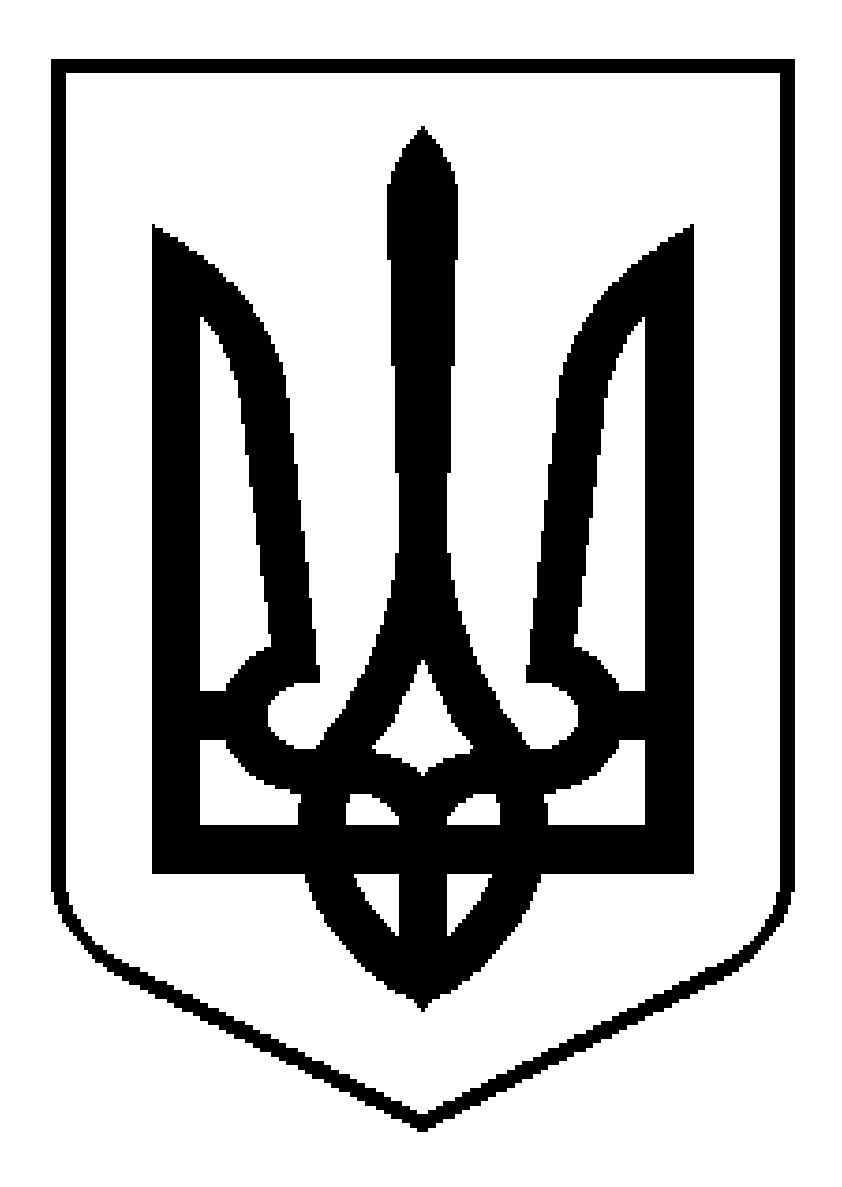               оприлюднено                   «__» __________ 20__ р.                       Пункт ________від __ _________ 20__ року № ____- МРм. СумиПро затвердження розподільчого балансу основних засобів та матеріальних цінностей комунальної установи «Сумський міський центр дозвілля молоді» Сумської міської ради між Комунальною установою «Центр культури і дозвілля» Сумської міської ради та Комунальною установою «Молодіжний центр «Романтика» Сумської міської радиПоляков Станіслав Васильович- заступник міського голови з питань діяльності виконавчих органів ради, голова комісії;Антоненко Андрій Геннадійович- начальник відділу організаційно-кадрової роботи Сумської міської ради, заступник голови комісії;Лапенко Ірина Іванівна- начальник відділу обліку комунального майна Департаменту забезпечення ресурсних платежів Сумської міської ради, секретар комісії.Члени комісії:Члени комісії:Бойко Ольга Анатоліївна- заступник начальника правового управління Сумської міської ради, начальник відділу правового забезпечення діяльності Сумської міської ради;Афанасьєва Ольга Володимирівна- бухгалтер першої категорії централізованої бухгалтерії відділу культури Сумської міської ради;Гасюк Марина Миколаївна- головний бухгалтер комунальної установи «Сумський міський центр дозвілля молоді» Сумської міської ради;Сахнюк Тетяна Володимирівна- головний спеціаліст відділу у справах молоді та спорту Сумської міської ради.СтаттяСтаттяКод рядкаКУ «СМЦДМ»СМРКУ «ЦКіД» СМРКУ МЦ «Романтика» СМР112343АКТИВОсновні засоби:Основні засоби:100050648249,7185056,3250563193,39     первісна вартість     первісна вартість100153516277,09192882,6353323394,46     знос     знос10022868027,38107826,312760201,07ЗапасиЗапаси105028038,8228 038,82Грошові кошти та їх еквіваленти розпорядників бюджетних коштів та державних цільових фондів у національній валюті в казначейчтвіГрошові кошти та їх еквіваленти розпорядників бюджетних коштів та державних цільових фондів у національній валюті в казначейчтві11622660,222 660,22Поточна дебіторська заборгованість за розрахунками із соціального страхуванняПоточна дебіторська заборгованість за розрахунками із соціального страхування11404847,423246,541 600,88БАЛАНСБАЛАНС53551823,55196129,1753355694,38ПАСИВЗареєстрований (пайовий) капіталЗареєстрований (пайовий) капітал140053516277,09192882,6353323394,46Нерозподілений прибуток (непокритий збиток)Нерозподілений прибуток (непокритий збиток)142030699,0430 699,04Поточні зобов'язання за платежами до бюджетуПоточні зобов'язання за платежами до бюджету1540945,25633,08312,17Поточні зобов'язання за розрахунками з оплати праціПоточні зобов'язання за розрахунками з оплати праці15603902,172613,461 288,71БАЛАНСБАЛАНС53551823,55196129,1753355694,38Додаток 1Додаток 1Додаток 1Додаток 1Додаток 1до розподільчого балансу основних засобів та матеріальних цінностей комунальної установи «Сумський міський центр дозвілля молоді» Сумської міської ради між Комунальною установою «Центр культури і дозвілля» Сумської міської ради та Комунальною установою «Молодіжний центр «Романтика» Сумської міської радидо розподільчого балансу основних засобів та матеріальних цінностей комунальної установи «Сумський міський центр дозвілля молоді» Сумської міської ради між Комунальною установою «Центр культури і дозвілля» Сумської міської ради та Комунальною установою «Молодіжний центр «Романтика» Сумської міської радидо розподільчого балансу основних засобів та матеріальних цінностей комунальної установи «Сумський міський центр дозвілля молоді» Сумської міської ради між Комунальною установою «Центр культури і дозвілля» Сумської міської ради та Комунальною установою «Молодіжний центр «Романтика» Сумської міської радидо розподільчого балансу основних засобів та матеріальних цінностей комунальної установи «Сумський міський центр дозвілля молоді» Сумської міської ради між Комунальною установою «Центр культури і дозвілля» Сумської міської ради та Комунальною установою «Молодіжний центр «Романтика» Сумської міської радидо розподільчого балансу основних засобів та матеріальних цінностей комунальної установи «Сумський міський центр дозвілля молоді» Сумської міської ради між Комунальною установою «Центр культури і дозвілля» Сумської міської ради та Комунальною установою «Молодіжний центр «Романтика» Сумської міської радиРОЗПОДІЛ НА НОВОСТВОРЕНІ УСТАНОВИ«Основні засоби»РОЗПОДІЛ НА НОВОСТВОРЕНІ УСТАНОВИ«Основні засоби»РОЗПОДІЛ НА НОВОСТВОРЕНІ УСТАНОВИ«Основні засоби»РОЗПОДІЛ НА НОВОСТВОРЕНІ УСТАНОВИ«Основні засоби»РОЗПОДІЛ НА НОВОСТВОРЕНІ УСТАНОВИ«Основні засоби»РОЗПОДІЛ НА НОВОСТВОРЕНІ УСТАНОВИ«Основні засоби»РОЗПОДІЛ НА НОВОСТВОРЕНІ УСТАНОВИ«Основні засоби»РОЗПОДІЛ НА НОВОСТВОРЕНІ УСТАНОВИ«Основні засоби»РОЗПОДІЛ НА НОВОСТВОРЕНІ УСТАНОВИ«Основні засоби»РОЗПОДІЛ НА НОВОСТВОРЕНІ УСТАНОВИ«Основні засоби»РОЗПОДІЛ НА НОВОСТВОРЕНІ УСТАНОВИ«Основні засоби»№ з/пНайменуванняНайменування юридичної особи, що приймає основні засобиНайменування юридичної особи, що приймає основні засобиінвентарний (номенклатурний) номеркількістьпервісна (переоцінена) вартістьСумаЗносЗносРік випускуКУ «ЦКіД» СМРКУ МЦ «Романтика» СМРкількістьпервісна (переоцінена) вартістьза одиницювсьогоРік випуску12345678910111Земельна ділянка за адресою м.Суми, вул.Г.Сумщини, 310009300,0010110001110009300,0010009300,00--01.11.19.2Нежитлове приміщення МЦ Романтика38604205,2010130002138604205,2038604205,201173161,081173161,0816.11.2017.   16.04.2021.3Проектор EPSON EMP-Х37468,001014800117468,007468,007468,00746811.09.07.4Багатофункціональний пристр.1379,001014800511379,001379,001379,00137911.09.07.5Персон. комп`ютер Lenovo ideaPad G560-P61L-3 Plus S/N4400,001014601014400,004400,004400,00440001.06.11.6Персон. комп`ютер Samsung S22F350F12170,0010146011112170,0012170,005780,755780,7524.03.17.7Ноутбук PACKARDBELL ENLG81BA-P7SV8915,001014601218915,008915,004234,634234,6324.03.17.8Ноутбук PACKARDBELL ENLG81BA-P7SV8915,001014601318915,008915,004234,634234,6324.03.17.9Ноутбук НР 250 G6 (2HG42ES) миша та навушники у комплекті11000,0010146014111000,0011000,004491,674491,6714.11.17.10Ноутбук НР 250 G6 (2HG42ES) миша та навушники у комплекті11000,0010146015111000,0011000,004491,674491,6714.11.17.11Акустична система 2.1 City Sound SB-15A14958,0010148016114958,0014958,009473,409473,425.08.15.12Персональний комп’ютер Lenovo ideaPad G50-30 (80G0019UUA)6000,001014601716000,006000,003700,00370026.10.15.13Персональний комп’ютер Lenovo ideaPad G50-30 (80G0019UUA)6000,001014601816000,006000,003700,00370026.10.15.14Інвекторна бензинова електростанція NIK2700i, 220В, 2,7 кВа, бензин, 20кг13500,00 10141019113500,0013500,007425,00742517.06.16.15Проектор Sony VPL-DX102 (XGA, 2300 ansi Lm)12323,0010148020112323,0012323,0012323,001232305.07.16.16Мікшерний пульт ALTO ZMX 122 FX4759,001014802114759,004759,004759,00475905.05.16.17Персональний комп. ноутбук Lenovo IdeaPad 330-15 (81D10091RA)13950,0010146022113950,0013950,004301,254301,2527.11.18.18Персональний комп. ноутбук НР 250 G6 (4LT13EF)14550,0010146023114550,0014550,004486,254486,2527.11.18.19Ігрова консоль Sony PlayStation15500,0010148024115500,0015500,002583,332583,3318.03.20.20Конструкція для прикриття портальних стінок і портальної балки49000,0010148025149000,0049000,005716,675716,6722.10.20.21Підйомно-опускна система для одягу сцени і театральних декорацій47800,0010148026147800,0047800,005576,675576,6722.10.20.22Штанкет для театральних декорацій49000,0010148027149000,0049000,005716,675716,6722.10.20.23Байдарка 2-х місна каркасна «Неріс»4365,001015500114365,0043654365,004365,0011.06.07.24Байдарка 2-х місна каркасна «Неріс»4365,001015500214365,0043654365,004365,0011.06.07.25Байдарка 2-х місна каркасна «Неріс»4365,001015500314365,0043654365,004365,0011.06.07.26Байдарка 2-х місна каркасна «Неріс»4365,001015500414365,0043654365,004365,0011.06.07.27Байдарка 2-х місна каркасна «Неріс»4365,001015500514365,0043654365,004365,0011.06.07.28Байдарка 2-х місна надувна10000,0010155006110000,00100007250,007250,0022.09.14.29Байдарка надувна Ладья ЛБ 450 комф.7800,001015500717800,0078003900,003900,0027.12.16.30Байдарка надувна Neris A-45015865,0010155008115865,00158657932,507932,5027.12.16.31Байдарка надувна Neris A-450 з веслами162000,0010155009918000,00162000,009000,0081000,0028.12.16.32Шатер14000,0010163001114000,0014000,009450,009450,0009.07.15.33Прапор3900,001016300213900,003900,002470,002470,0012.08.15.34Шатер12000,0010163003112000,0012000,0012000,0012000,0016.06.16.35Шатер 6*312000,0010163004112000,0012000,0012000,0012000,0028.12.16.36Стійка-ресепшн для адміністратора в комплекті10000,0010163005110000,0010000,002000,002000,0009.12.19.37Комплект дзеркал 700*900мм 2 шт., 700*500 мм - 4 шт.11503,0010163006111503,0011503,002300,602300,6016.12.19.38Комплект дзеркал 1900*700мм 2 шт.14279,0010163007114279,0014279,002855,802855,8016.12.19.39Комплект дзеркал на ДСП: 2100*950 мм - 2 шт.11895,0010163008111895,0011895,002379,002379,0016.12.19.40Комплект дзеркал на ДСП: 2100*1000 мм - 3 шт.18310,0010163009118310,0018310,003662,003662,0016.12.19.41Комплект дзеркал: 980*600 мм - 8 шт.20124,0010163010120124,0020124,004024,804024,8016.12.19.42Комплект дзеркал: 2230*1265 мм - 3 шт.17140,0010163011117140,0017140,003428,003428,0016.12.19.43Гардеробна система (комплект із гардеробної системи на 594 гачка та стіл для видачі)274400,00101630121274400,00274400,0054880,0054880,0006.12.19.44Диван 2х місний (в кафе)141180,0010163013207059,00141180,001411,8028236,0006.12.19.45Стіл (в кафе)75450,0010163014107545,0075450,001509,0015090,0006.12.19.46Дорога для антрактно-розсувного завіси - жорстка металоконструкція з рухомими по ній каретками на підшипниках, з електромеханічним приводом і автоматичним управлінням99700,0010163015199700,0099700,0019940,0019940,0009.12.19.47Дорога для розсувного задника - жорстка металоконструкція з рухомими по ній каретками на підшипниках, з електромеханічним приводом і автоматичним управлінням99700,0010163016199700,0099700,0019940,0019940,0009.12.19.48Портальні стінки (об'ємно-просторові металоконструкції)67160,0010163017233580,0067160,006716,0013432,0009.12.19.49Портальна балка (об'ємно-просторові металоконструкції)54870,0010163018154870,0054870,0010974,0010974,0009.12.19.50Несучі балки під стелею над сценою для установки конструкцій підйомно-опускних і розсувних систем для штор67800,0010163019513560,0067800,002712,0013560,0009.12.19.51Електромеханічний привід з автоматичним управлінням до дороги80330,0010163020240165,0080330,008033,0016066,0009.12.19.52Комплект гардин на вікна в залі, драпіровані в складку (8 шт)126289,00101630211126289,00126289,0025257,8025257,8013.12.19.53Комплект ламбрекенов, драпіровані в складку на підкладці з вогнетривким просоченням (8 шт)117616,00101630221117616,00117616,0023523,2023523,2021.12.19.54Заглушки на вікна26580,0010163023213290,0026580,002658,005316,0021.12.19.55Падуга з оксамиту, драпірована в складку на підкладці, з вогнетривким просоченням48100,0010163024148100,0048100,009620,009620,0021.12.19.56Задник з оксамиту, драпірований в складку на підкладці, з вогнетривким просоченням118344,00101630251118344,00118344,0023668,8023668,8021.12.19.57Комплект штор на вікна в залі з оксамиту, драпірованого в складку на підкладці, з вогнетривким просоченням (8 шт)193211,00101630261193211,00193211,0038642,2038642,2021.12.19.58Комплект дзеркал: 500*500 мм - 2 шт.7049,001016302717049,007049,001409,801409,8026.12.19.59Газонокосарка бензинова 10000,0010161028110000,0010000,003166,673166,6713.05.20. 60Завіса на вікно на сходовому марші (завіса, гаки, кільця)29730,0010163029214865,0029730,001982,003964,0027.08.20. 61Завіса на вікно в бар (завіса, гаки, кільця)19430,001016303029715,0019430,001295,342590,6727.08.20. 62Карниз металевий трилінійний27400,0010163031213700,0027400,001826,673653,3326.08.20. 63Штори на балкон в залі з оксамиту, драпіровані в складку, на підкладці з вогнетримким просоченням49566,0010163032224783,0049566,003304,406608,8027.08.20. 64Падуги з партьєрної тканини, драпіровані в складку на підкладці, з вогнетривким просоченням49100,0010163033149100,0049100,006546,676546,6727.08.20. 65Лаштунки з портьєрної тканини, драпіровані в складку на підкладці, з вогнетривким просоченням49810,0010163034224905,0049810,003320,676641,3326.08.20. 66Підкладка для антрактно-розсувної завіси (АРЗ), з двох частин49500,0010163035149500,0049500,006600,006600,0026.08.20. 67Антрактно-розсувна завіса (АРЗ) з оксамиту, драпірована в складку, з двох частин, з вогнетр. просоченням49344,0010163036149344,0049344,006579,206579,2026.08.20. 68Арлекін фігурний з оксамиту, драпірована в складку на підкладці, з вогнетр. просоченням48100,0010163037148100,0048100,006413,336413,3326.08.20. 69Диван Типу 1 (гримерки)12630,001016303826315,0012630,00736,751473,5005.10.20. 70Диван Типу 2 (холл)23154,001016303937718,0023154,00900,432701,3005.10.20. 71Диван Типу 3 (дир.каб.)9170,001016304019170,009170,001069,831069,8305.10.20. 72Стійка для відвідувачів (бар)28006,0010163041214003,0028006,001633,693267,3705.10.20. 73Шафа на 10 шкафчиків (раздевалки 1 эт.)49132,0010163042224566,0049132,002866,045732,0705.10.20. 74Шафа на 12 шкафчиків (раздевалки 1 эт.)57206,0010163043228603,0057206,003337,026674,0305.10.20. 75Стіл гримерний з ЛЕД-підсвілтенням34460,001016304448615,0034460,001005,084020,3305.10.20. 76Комплект підхватів для штор (Гаки для підхватів; Кільця для штор; Гачки силіконові10760,0010163045110760,0010760,001255,331255,3322.10.20. 77Екран на тринозі873,00111300011873,00873,00436,50436,5011.09.07.78Факс804,00111300021804,00804,00402,00402,0011.09.07.79Телефон137,0011130003268,50137,0034,2568,5011.09.07.80калькулятор «Сitizen»57,0011130004228,5057,0014,2528,5011.09.07.81Стіл письмовий1378,00111300062689,001378,00344,50689,0005.10.07.82Стіл письмовий631,00111300071631,00631,00315,50315,5005.10.07.83Шафа книжкова539,00111300081539,00539,00269,50269,5005.10.07.84Шафа книжкова804,00111300091804,00804,00402,00402,0005.10.07.85Картридж до CENON321,00111300101321,00321,00160,50160,5019.11.07.86Картридж до принтеру HP287,00111300111287,00287,00143,50143,5019.11.07.87Стенди517,00111300125103,40517,0051,70258,5013.12.07.88Стільці861,00111300131086,10861,0043,05430,5013.12.07.89Сейф металевий47,0011130015147,0047,0023,5023,50січень 198590Вогнегасник210,00111300161210,00210,00105,00105,0011.04.13.91Стільці3000,001113001720150,003000,0075,001500,0001.12.15.92Жалюзі (5шт)5286,821113001818,92279,435286,82139,722643,4112.12.15.93Дошка – фліпчарт800,00111300201800,00800,00400,00400,0010.12.15.94Банер1890,00111300213630,001890,00315,00945,0009.12.15.95Екран Acer T87-S01MW 174х130 см, MW2328,001113002212328,002328,001164,001164,0022.06.16.96Стільці офісні Новий стиль Jack Blak V-CERA3904,001113002316244,003904,00122,001952,0022.06.16.97Фліпчарт1200,001113002411200,001200,00600,00600,0001.12.16.98Стіл комп`ютерний4000,00111300255800,004000,00400,002000,0023.12.16.99полиця400,00111300264100,00400,0050,00200,0023.12.16.100вішалка для одягу (настінна з крючками 1,80м)400,00111300271400,00400,00200,00200,0023.12.16.101шафа для одягу (без дверцят і задн.стінки 3*0,66м)1200,001113002811200,001200,00600,00600,0023.12.16.102Котел 15 л195,00111300341195,00195,0097,5097,5027.11.08.103Котел  12 л166,00111300351166,00166,0083,0083,0027.11.08.104Котел 8 л123,00111300361123,00123,0061,5061,5027.11.08.105Тент 250х300183,50111300371183,50183,5091,7591,7527.11.08.106Тент 600х700868,00111300381868,00868,00434,00434,0027.11.08.107Весло2756,001113004010275,602756,00137,801378,0008.06.07.108Каремат1425,00111300421595,001425,0047,50712,5027.11.08.109Каремат11000,001113004350220,0011000,00110,005500,0010.09.15.110мережевий фільтр280,00111300472140,00280,0070,00140,0005.12.16.111стелаж3000,001113004813000,003000,001500,001500,0008.12.16.112акустична система SVEN SPS-635 (колонки пара)1177,001177,001113004921177,002354,00588,501177,0005.12.16.113рулетка 3м33,0011130050133,0033,0016,5016,5006.12.16.114пила по дереву 450мм117,96111300531117,96117,9658,9858,9806.12.16.115каністра металева 20л399,00111300541399,00399,00199,50199,5006.12.16.116молоток 300гр75,8411130055175,8475,8437,9237,9206.12.16.117Подовжувач на котушці 4 гнізда870,00111300561870,00870,00435,00435,0006.12.16.118Колун з ручкою 2,5 кг498,96111300571498,96498,96249,48249,4806.12.16.119Сокира 800 гр.189,96111300581189,96189,9694,9894,9806.12.16.120Столик розкладний 72*49*62 см337,98111300591337,98337,98168,99168,9906.12.16.121Вогнегасник ВВК-2450,00111300601450,00450,00225,00225,0016.02.17.122Кошма (покривало протипожежне)240,00111300611240,00240,00120,00120,0016.02.17.123Банер 2*3м (з крилами )4110,001113006214110,004110,002055,002055,0018.12.17.124Світильник аварійний дімер 10 Вт LED на сонячнійй батареї (ліхтар) Horoz Ekectric Romario2100,00111300636350,002 100,00175,001050,0021.03.18.125Ліхтар на сонячній батареї JunAI Ja-1973600,00111300642300,00600,00150,00300,0022.03.18.126Карімати7200,001113006530240,007 200,00120,003600,0022.03.18.127Крісло-мішок (пенопласт.наполн.)6000,001113006651200,006 000,00600,003000,0015.03.18.128Радіомікрофон (до портативної акустичн. Системи Maximum Acoustics Mobi 12)900,00111300672450,00900,00225,00450,0021.03.18.129Портативна акустична система Maximum Acoustics Mobi 125600,001113006815600,005 600,002800,002800,0021.03.18.130Засіб КЗІ "Secure Token - 337 K" (експ.висн.ДССЗЗІ Укр.№04/03/02-800 від 14.03.17р.) з ліцензією на ПП "Надійний засіб ЕЦП "Crypo Lib V2. (флешки)2895,00111300693965,002 895,00482,501447,5001.03.18.131Казан 15 л універсальний кухонно-туристичний с літими руч. і кришкою (Проліс)385,24111300701385,24385,24192,62192,6208.15.18.132Котел 40л ал. Scovo1279,501113007111279,501 279,50639,75639,7508.05.18.133Кастрюля 20 л алюм. МШ-007 (Сково)519,53111300721519,53519,53259,77259,7708.05.18.134Намет Golden Catch Sofia (4 чел)24400,001113007383050,0024 400,001525,0012200,0010.05.18.135Намет Golden Catch Presto Acco (4 чел)4950,001113007431650,004 950,00825,002475,0010.05.18.136Казан 4 л250,00111300751250,00250,00125,00125,0011.05.18.137Тринога для казана101,00101,00111300762101,00202,0050,50101,0011.05.18.138Тринога для казану розкладна220,00111300771220,00220,00110,00110,0011.05.18.139Карімат 6960,001113007829240,006 960,00120,003480,0011.05.18.140Бідон харчовий пластиковий 42л244,98244,98111300792244,98489,96122,49244,9810.05.18.141Ізотермічний контейнер Eskimo Primero 32 л1026,241113008011026,241 026,24513,12513,1210.05.18.142Ізотермічний контейнер Island Breeze 28, 26 л синій1377,001113008111377,001 377,00688,50688,5010.05.18.143Прапор з друком логотипу фестивалю "Суми - місто майбутнього"14300,0011130082131100,0014 300,00550,007150,0007.06.18.144Шатер 2*2м з друком логотипу фестивалю "Суми - місто майбутнього"32000,0011130083162000,0032 000,001000,0016000,0007.06.18.145Газовий комплект (балон 8 л, примус)730,00111300861730,00730,00365,00365,0012.07.18.146Аккумулятор 12V 5A Mastak MT 1250B1010,00111300872505,001 010,00252,50505,0012.07.18.147Зарядний пристрій для акумулятора MastAK MW-660 500mA 6/12B274,00111300881274,00274,00137,00137,0023.07.18.148Компресійний мішок (чохол д.спальників)5500,001113009150110,005 500,0055,002750,0003.10.18.149Термопот Mystery МТР-24531890,001890,001113009221890,003 780,00945,001890,0013.12.18.150Холодильник двухкамерний Elenberg MRF-146-O 186 kWh 98L/40L5900,001113009315900,005 900,002950,002950,0013.12.18.151Трекінгові палиці Sprinter (antishock) компл.1925,00111300945385,001 925,00192,50962,5014.12.18.152Наплічник Terra Incognita Mountain 1006600,001113009532200,006 600,001100,003300,0014.12.18.153Вітрозахист Windstop (для газ.балона)260,00111300961260,00260,00130,00130,0014.12.18.154Намет туристичний Alfa 2  TERRA2170,001113009712170,002 170,001085,001085,0014.12.18.155Намет туристичний Zeta 2  TERRA5980,001113009822990,005 980,001495,002990,0014.12.18.156Вогнегасник ВВК-3,52580,00111300993860,002 580,00430,001290,0017.12.18.157Вогнегасник ВВК-2570,00111301001570,00570,00285,00285,0017.12.18.158Кошма (покривало протипожежне)300,00111301011300,00300,00150,00150,0017.12.18.159Рятівний желет YAMAHA1 998,00111301023666,001 998,00333,00999,0001.02.19160Рупор MEGAFON JS - 8 S (15W)800,00111301031800,00800,00400,00400,0001.02.19161Стійка для мікрофону900,00111301041900,00900,00450,00450,0001.03.19162Сонячна баратея 50Вт3 000,001113010521500,003 000,00750,001500,0001.03.19163Контролер заряду 12В 1 500,001113010611500,001 500,00750,00750,0001.03.19164Акумуляторна батарея 40А*год.3 000,001113010713000,003 000,001500,001500,0001.03.19165З'єднувальні дроти400,0011130108850,00400,0025,00200,0001.03.19166Інвертор1 300,001113010911300,001 300,00650,00650,0001.03.19167Стілець розкладний "Богатир" (тканеві, кольор хакі)4 690,00111301107670,004 690,00335,002345,0001.05.19168Стіл розкладний алюм., МДФ, 900*600*300/700мм6 990,001113011110699,006 990,00349,503495,0001.05.19169Багатофункціональний пристрій Canon I-SENSYS MF 264 dw (2925 C016) + USB cable5 900,001113011215900,005 900,002950,002950,0001.11.19.170Стільці для глядачів605 400,00111301133002018,00605 400,001009,00302700,0006.12.19.171Пуф циліндр8 964,001113011461494,008 964,00747,004482,0006.12.19.172Барний стілець7 203,001113011571029,007 203,00514,503601,5006.12.19.173Диван "Тетра 7"1 600,001113011611600,001 600,00800,00800,0020.12.19.174Крісло-мішок15 000,0011130117101500,0015 000,00750,007500,0018.03.20.175Набір інструментів для робітників6 000,001113011823000,006 000,001500,003000,0015.05.20.176Тачка на колесах1 100,001113011911100,001 100,00550,00550,0009.06.20.177Драбина-стремянка алюмінієва1 335,001113012011335,001 335,00667,50667,5009.06.20.178Драбина розсувна4 500,001113012114500,004 500,002250,002250,0009.06.20.179Намет Terra Incognita Alfa 25 000,001113012222500,005 000,001250,002500,0025.06.20.180Намет Tramp Lair 4(v2) TRT-04016 000,001113012344000,0016 000,002000,008000,0025.06.20.181Тримач для туалетного паперу2 400,001113012420120,002 400,0060,001200,0010.07.20.182Тримач для паперових рушничків в туалеті1 000,00111301254250,001 000,00125,00500,0010.07.20.183Розмежувальна стійка з тенсатором6 000,001113012641500,006 000,00750,003000,0014.07.20.184Заставні деталі внутрістенові для кріплення карнизів в залі17 280,001113012724720,0017 280,00360,008640,0026.08.20.185Заставні деталі внутрістенові для кріплення несучих балок на сцені4 320,00111301286720,004 320,00360,002160,0026.08.20.186Вертикальні жалюзі (гримерка ліва)6 116,001113012923058,006 116,001529,003058,0026.08.20.187Вертикальні жалюзі (гримерка права)6 116,001113013023058,006 116,001529,003058,0026.08.20.188Вертикальні жалюзі (кімната ліворуч від входу №1)3 475,001113013113475,003 475,001737,501737,5026.08.20.189Вертикальні жалюзі (кімната ліворуч від входу №2)3 475,001113013213475,003 475,001737,501737,5026.08.20.190Вертикальні жалюзі (кімната праворуч від входу)5 768,501113013315768,505 768,502884,252884,2526.08.20.191Вертикальні жалюзі (кімната №8)8 335,001113013424167,508 335,002083,754167,5026.08.20.192Вертикальні жалюзі (кімната №7)7 714,501113013532571,507 714,501285,753857,2526.08.20.193Стілець для глядачів562 340,00111301362502249,36562 340,001124,68281170,0005.10.20.194Стілець звичайний ICO54 000,0011130137361500,0054 000,00750,0027000,0005.10.20.195Стілець конференційний19 012,001113013872716,0019 012,001358,009506,0005.10.20.196Стільці барні18 200,0011130139141300,0018 200,00650,009100,0005.10.20.197Крісло поворотне на роликах GALANT12 320,001113014043080,0012 320,001540,006160,0005.10.20.198Крісло ORMAN KD12 500,001113014152500,0012 500,001250,006250,0005.10.20.199Крісло BOSS KD2 500,001113014212500,002 500,001250,001250,0005.10.20.200Лава9 000,001113014361500,009 000,00750,004500,0005.10.20.201Стіл з відділенням2 500,001113014412500,002 500,001250,001250,0005.10.20.202Комод для документів на дві полиці2 400,001113014512400,002 400,001200,001200,0005.10.20.203Стіл звичайний7 500,001113014632500,007 500,001250,003750,0005.10.20.204Стіл офісний12 500,001113014752500,0012 500,001250,006250,0005.10.20.205Тумба для документів12 000,001113014852400,0012 000,001200,006000,0005.10.20.206Шафа для одягу з полицею для головних уборів та перекладиною для вішаків4 800,001113014922400,004 800,001200,002400,0005.10.20.207Стелаж для документів7 200,001113015032400,007 200,001200,003600,0005.10.20.208Стіл для керівника з приставним столом2 000,001113015112000,002 000,001000,001000,0005.10.20.209Стіл журнальний1 810,461113015211810,461 810,46905,23905,2305.10.20.210Тумба на три полиці2 400,001113015312400,002 400,001200,001200,0005.10.20.211Вішак CACTUS ALU2 770,001113015421385,002 770,00692,501385,0005.10.20.212Пуфік "Кубик" 40*40 тканина Оксфорд, дод.чохол, логотип3 852,00111301559428,003 852,00214,001926,0015.10.20.213Пуфік "Кубик" 50*50 тканина Оксфорд, дод.чохол, логотип508,00111301561508,00508,00254,00254,0015.10.20.214Жалюзі8 500,001113015724250,008 500,002125,004250,0015.10.20.215Танцювальні костюми25 000,0011130158201250,0025 000,00625,0012500,0006.11.20.216Ялинка 2,5 м штучна багаторазова5 000,001113015915000,005 000,002500,002500,0024.12.20.217Новорічні прикраси5 650,001113016015650,005 650,002825,002825,0024.12.20.218Електрогірлянда-штора зовнішня світлодіодна на 5м10 000,001113016181250,0010 000,00625,005000,0024.12.20.219Наплічник (рюкзак) Terra incognita Ttial 90 blue/grey35000,0011130162103500,0035 000,001750,0017500,0012.04.21.220Кондиціонер AC Electric ACEM-12HN1_20Y13500,0011130163113500,0013 500,006750,006750,0018.06.21.221Бензиновий тример Foresta FC-52 LX3378,001113016413378,003 378,001689,001689,0024.06.21.222Намет Tramp Lair 4 (v2)32800,001113016584100,0032 800,002050,0016400,0008.07.21.223Казан туристичний 10л653,40111301661653,40653,40326,70326,7018.08.21.224Сходинки (з 4-х секцій по 1м), (матеріал металокаркас, сходинки дерево)48000,0011130167412000,0048 000,006000,0024000,0013.09.21.225Намети Golden Catch Sofia35000,001113016875000,0035 000,002500,0017500,0017.11.21.226Спальник «Camper»2841,541114200110284,152841,54142,081420,7727.11.08.227Спальний мішок7770,001114200210777,007770,00388,503885,0001.10.14.228Спальник25500,0011142003171500,0025500,00750,0012750,0010.09.15.229Спальний мішок Adventuridge25200,001114200440630,0025200,00315,0012600,0010.05.18.Разом Разом 192882,6353323394,461473,9253516277,092868027,38Місцезнаходження об'єктів: м.Суми, вул.Леваневського, б.26 та вул. Героїв Сумщини, б.3Місцезнаходження об'єктів: м.Суми, вул.Леваневського, б.26 та вул. Героїв Сумщини, б.3Місцезнаходження об'єктів: м.Суми, вул.Леваневського, б.26 та вул. Героїв Сумщини, б.3Місцезнаходження об'єктів: м.Суми, вул.Леваневського, б.26 та вул. Героїв Сумщини, б.3Місцезнаходження об'єктів: м.Суми, вул.Леваневського, б.26 та вул. Героїв Сумщини, б.3Місцезнаходження об'єктів: м.Суми, вул.Леваневського, б.26 та вул. Героїв Сумщини, б.3Місцезнаходження об'єктів: м.Суми, вул.Леваневського, б.26 та вул. Героїв Сумщини, б.3Місцезнаходження об'єктів: м.Суми, вул.Леваневського, б.26 та вул. Героїв Сумщини, б.3Місцезнаходження об'єктів: м.Суми, вул.Леваневського, б.26 та вул. Героїв Сумщини, б.3Місцезнаходження об'єктів: м.Суми, вул.Леваневського, б.26 та вул. Героїв Сумщини, б.3Місцезнаходження об'єктів: м.Суми, вул.Леваневського, б.26 та вул. Героїв Сумщини, б.3Додаток 2до розподільчого балансу основних засобів та матеріальних цінностей комунальної установи «Сумський міський центр дозвілля молоді» Сумської міської ради між Комунальною установою «Центр культури і дозвілля» Сумської міської ради та Комунальною установою «Молодіжний центр «Романтика» Сумської міської радиРОЗПОДІЛ НА НОВОСТВОРЕНІ УСТАНОВИДодаток 2до розподільчого балансу основних засобів та матеріальних цінностей комунальної установи «Сумський міський центр дозвілля молоді» Сумської міської ради між Комунальною установою «Центр культури і дозвілля» Сумської міської ради та Комунальною установою «Молодіжний центр «Романтика» Сумської міської радиРОЗПОДІЛ НА НОВОСТВОРЕНІ УСТАНОВИДодаток 2до розподільчого балансу основних засобів та матеріальних цінностей комунальної установи «Сумський міський центр дозвілля молоді» Сумської міської ради між Комунальною установою «Центр культури і дозвілля» Сумської міської ради та Комунальною установою «Молодіжний центр «Романтика» Сумської міської радиРОЗПОДІЛ НА НОВОСТВОРЕНІ УСТАНОВИДодаток 2до розподільчого балансу основних засобів та матеріальних цінностей комунальної установи «Сумський міський центр дозвілля молоді» Сумської міської ради між Комунальною установою «Центр культури і дозвілля» Сумської міської ради та Комунальною установою «Молодіжний центр «Романтика» Сумської міської радиРОЗПОДІЛ НА НОВОСТВОРЕНІ УСТАНОВИДодаток 2до розподільчого балансу основних засобів та матеріальних цінностей комунальної установи «Сумський міський центр дозвілля молоді» Сумської міської ради між Комунальною установою «Центр культури і дозвілля» Сумської міської ради та Комунальною установою «Молодіжний центр «Романтика» Сумської міської радиРОЗПОДІЛ НА НОВОСТВОРЕНІ УСТАНОВИДодаток 2до розподільчого балансу основних засобів та матеріальних цінностей комунальної установи «Сумський міський центр дозвілля молоді» Сумської міської ради між Комунальною установою «Центр культури і дозвілля» Сумської міської ради та Комунальною установою «Молодіжний центр «Романтика» Сумської міської радиРОЗПОДІЛ НА НОВОСТВОРЕНІ УСТАНОВИДодаток 2до розподільчого балансу основних засобів та матеріальних цінностей комунальної установи «Сумський міський центр дозвілля молоді» Сумської міської ради між Комунальною установою «Центр культури і дозвілля» Сумської міської ради та Комунальною установою «Молодіжний центр «Романтика» Сумської міської радиРОЗПОДІЛ НА НОВОСТВОРЕНІ УСТАНОВИДодаток 2до розподільчого балансу основних засобів та матеріальних цінностей комунальної установи «Сумський міський центр дозвілля молоді» Сумської міської ради між Комунальною установою «Центр культури і дозвілля» Сумської міської ради та Комунальною установою «Молодіжний центр «Романтика» Сумської міської радиРОЗПОДІЛ НА НОВОСТВОРЕНІ УСТАНОВИДодаток 2до розподільчого балансу основних засобів та матеріальних цінностей комунальної установи «Сумський міський центр дозвілля молоді» Сумської міської ради між Комунальною установою «Центр культури і дозвілля» Сумської міської ради та Комунальною установою «Молодіжний центр «Романтика» Сумської міської радиРОЗПОДІЛ НА НОВОСТВОРЕНІ УСТАНОВИ«Малоцінні та швидкозношувані предмети»«Малоцінні та швидкозношувані предмети»«Малоцінні та швидкозношувані предмети»«Малоцінні та швидкозношувані предмети»«Малоцінні та швидкозношувані предмети»«Малоцінні та швидкозношувані предмети»«Малоцінні та швидкозношувані предмети»«Малоцінні та швидкозношувані предмети»«Малоцінні та швидкозношувані предмети»№ з/пРахунок, субрахунокНайменуванняНайменування юридичної особи, що передає основні засобиНайменування юридичної особи, що передає основні засобиНайменування юридичної особи, що передає основні засобиНайменування юридичної особи, що приймає основні засобиНайменування юридичної особи, що приймає основні засобиНайменування юридичної особи, що приймає основні засоби№ з/пРахунок, субрахунокНайменуванняКУ «СМЦДМ» СМРКУ «СМЦДМ» СМРКУ «СМЦДМ» СМРКУ МЦ «Романтика» СМРКУ МЦ «Романтика» СМРКУ МЦ «Романтика» СМР123456789кількість вартістьсумакількість вартістьсума11812/1Линолеум (36 м.кв.)16048,006048,0016048,006048,0021812/1Акумулятор холоду1554,06810,901554,06810,9031812/1Ліхтар1700,00700,001700,00700,0041812/1Настільна гра Cash Flow11500,001500,0011500,001500,0051812/1Настольна гра "Alias"1800,00800,001800,00800,0061812/1Лопата штикова з держаком3120,00360,003120,00360,0071812/1Лопата для прибирання снігу пластикова з держаком3250,00750,003250,00750,0081812/1Лопата совкова металева з держаком3150,00450,003150,00450,0091812/1Мітла з держаком4150,00600,004150,00600,00101812/1Сапачка з держаком3150,00450,003150,00450,00111812/1Граблі з держаком2130,00260,002130,00260,00121812/1Швабра для підлоги6185,001110,006185,001110,00131812/1Змінна насадка для швабри670,00420,00670,00420,00141812/1Швабра для вікон2155,00310,002155,00310,00151812/1Урна для сміття відкритого типу450,00200,00450,00200,00161812/1Урна для сміття закритого типу20255,005100,0020255,005100,00171812/1Урна для сміття з нержавіючої сталі вуличного типу2500,001000,002500,001000,00181812/1Відро 12 л пластикове455,50222,00455,50222,00191812/1Шланг садовий 1/2" 50м KLEVER, Україна1498,96498,961498,96498,96201812/1З'єднувач для шланга 1/2" у блістері224,9649,92224,9649,92211812/1Візок для шлангу на колесах, без шлангу1538,98538,981538,98538,98221812/1Провід (20м) ПВС 3*6; розетка тримісна із захистн.кришками ОМЕГа ІР4411735,161735,1611735,161735,16231812/1Подовжувач УЗ 3р/10 метрів 3х1,5мм2   16А/250В2307,45614,902307,45614,90241812/1Мишка А4 Tech G3-200NS Blak2350,00700,002350,00700,00251812/1Акумуляторнв батарея для телефону PowerTime2330,00660,002330,00660,00261812/1USB флеш накопичувач Goodram 64 GB UMM3 Mimic Black 3.01220,00220,001220,00220,00271812/1Карта пам'яті SanDisk 64GB1280,00280,001280,00280,00281812/1Акумулятор Camelion AA 2000 mAh Ni-MH465,00260,00465,00260,00291812/1Скрепер з лижами (лопата для снігу)11390,001390,0011390,001390,00Разом9928038,829928038,82